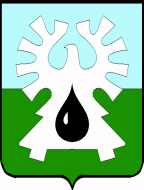 МУНИЦИПАЛЬНОЕ ОБРАЗОВАНИЕ ГОРОД УРАЙХанты-Мансийский автономный округ-Югра АДМИНИСТРАЦИЯ ГОРОДА УРАЙ628285, микрорайон 2, дом 60,  г.Урай,                                                                     тел. 2-23-28,2-06-97 Ханты-Мансийский автономный округ-Югра,                                                       факс(34676) 2-23-44                                                          Тюменская область                                                                                                    E-mail:adm@uray.ruот ___________  № ___________Пояснительная запискак проекту постановления «О внесении изменений в муниципальную программу «Охрана окружающей среды в границах города Урай» на 2017-2020 годы»Проект постановления «О внесении изменений в муниципальную программу «Охрана окружающей среды в границах города Урай» на 2017-2020 годы»  (далее Программа) подготовлен в соответствии с постановлением администрации города Урай от 26.04.2017 года №1085 «О муниципальных программах муниципального образования городской округ город Урай».В паспорте Программы строка «Объемы и источники финансирования программы» изложена в новой редакции;В таблице 2 строка 1.1.1 изложена в новой редакции в соответствии с доведенным бюджетом на 2019 год (Приказ Комитета по финансам администрации города Урай от 10.06.2019 №52-од).Сравнительная таблица по финансированиюПредусмотренное проектом постановление финансирование направлено на достижение целевого показателя 1.1.1 «Доля ликвидированных несанкционированных свалок  от общего количества  несанкционированных свалок».Заместитель главы города Урай                     		                                  И.А. ФузееваИсп.: Дьячков Иван Валерьевич    тел: (346-76) 284-19Существующая редакция ПрограммыИзмененияп. 1.1.1 Санитарная очистка и ликвидация несанкционированных свалок на территории города Урайна 2019 год: 750,0(тыс.руб.).п. 1.1.1 Санитарная очистка и ликвидация несанкционированных свалок на территории города Урайна 2019 год: 850,0(тыс.руб.).Итого по программе: Всего: 8698,5(тыс.руб.);Федеральный бюджет: 0,0 (тыс.руб.);Бюджет Ханты-Мансийского автономного округа - Югры: 0,0 (тыс.руб.);Бюджет городского округа город Урай:  8698,5 (тыс.руб.);Иные источники финансирования: 0,0 (тыс.руб.).Итого по программе: Всего: 8798,5(тыс.руб.);Федеральный бюджет: 0,0 (тыс.руб.);Бюджет Ханты-Мансийского автономного округа - Югры: 0,0 (тыс.руб.);Бюджет городского округа город Урай:  8798,5 (тыс.руб.);Иные источники финансирования: 0,0 (тыс.руб.).